Zpravodaj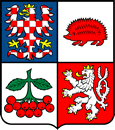 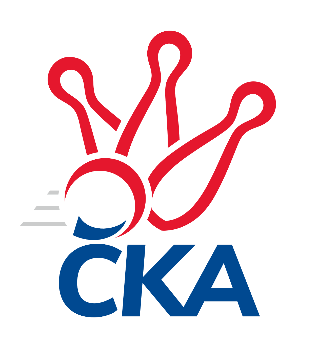 kuželkářského svazu Kraje VysočinaKrajská soutěž Vysočiny A 2021/2022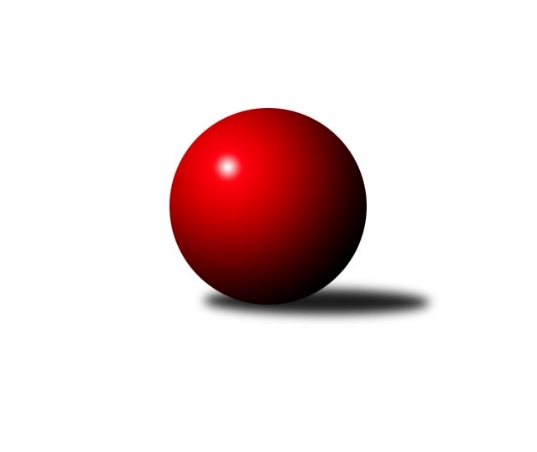 Č.18Ročník 2021/2022	6.3.2022Nejlepšího výkonu v tomto kole: 1731 dosáhlo družstvo: KK Slavoj Žirovnice BVýsledky 18. kolaSouhrnný přehled výsledků:TJ Spartak Pelhřimov C	- TJ Spartak Pelhřimov G	6:0	1687:1551	5.0:3.0	3.3.TJ Slovan Kamenice nad Lipou D	- TJ Sokol Cetoraz B	2:4	1615:1634	4.0:4.0	4.3.KK Slavoj Žirovnice B	- Sokol Častrov 	5:1	1731:1721	5.0:3.0	4.3.Tabulka družstev:	1.	Sokol Častrov	16	14	1	1	76.0 : 20.0	88.0 : 40.0	1728	29	2.	KK Slavoj Žirovnice B	16	13	1	2	80.0 : 16.0	88.0 : 40.0	1685	27	3.	TJ Spartak Pelhřimov C	16	10	0	6	55.0 : 41.0	67.5 : 60.5	1636	20	4.	TJ Spartak Pelhřimov G	16	4	0	12	30.5 : 65.5	56.5 : 71.5	1605	8	5.	TJ Sokol Cetoraz B	15	7	0	8	40.0 : 50.0	56.0 : 64.0	1548	14	6.	TJ Slovan Kamenice nad Lipou D	15	3	0	12	26.5 : 63.5	45.5 : 74.5	1577	6	7.	TJ Slovan Kamenice nad Lipou C	14	2	0	12	16.0 : 68.0	30.5 : 81.5	1506	4Podrobné výsledky kola:	TJ Spartak Pelhřimov C	1687	6:0	1551	TJ Spartak Pelhřimov G	Karel Pecha	 	 229 	 209 		438 	2:0	 371 		184 	 187		Jiří Poduška	Stanislav Kropáček	 	 210 	 194 		404 	1:1	 382 		180 	 202		Jiří Čamra	Igor Vrubel	 	 224 	 192 		416 	1:1	 389 		195 	 194		Lukáš Melichar	Jozefína Vytisková	 	 224 	 205 		429 	1:1	 409 		194 	 215		Radek Davidrozhodčí: Vytisková ZdenaNejlepší výkon utkání: 438 - Karel Pecha	TJ Slovan Kamenice nad Lipou D	1615	2:4	1634	TJ Sokol Cetoraz B	Jiří Rychtařík	 	 200 	 216 		416 	1:1	 413 		220 	 193		Václav Brávek	Pavel Vaníček	 	 182 	 206 		388 	1:1	 363 		192 	 171		Michal Zeman	Ondřej Votápek	 	 217 	 199 		416 	1:1	 417 		208 	 209		Jan Novotný	David Fára	 	 164 	 231 		395 	1:1	 441 		223 	 218		Jan Pošustarozhodčí: David FáraNejlepší výkon utkání: 441 - Jan Pošusta	KK Slavoj Žirovnice B	1731	5:1	1721	Sokol Častrov 	František Housa	 	 197 	 190 		387 	0:2	 427 		216 	 211		Jaroslav Kolář	Jan Bureš	 	 213 	 244 		457 	2:0	 425 		208 	 217		Martin Marek	Tomáš Váňa	 	 222 	 222 		444 	2:0	 433 		216 	 217		Petr Němec	Aneta Kusiová	 	 219 	 224 		443 	1:1	 436 		227 	 209		Miroslav Němecrozhodčí: Bašta DanielNejlepší výkon utkání: 457 - Jan BurešPořadí jednotlivců:	jméno hráče	družstvo	celkem	plné	dorážka	chyby	poměr kuž.	Maximum	1.	Lukáš Čekal 	Sokol Častrov 	455.71	307.4	148.3	3.4	4/5	(487)	2.	Petr Němec 	Sokol Častrov 	443.70	300.4	143.4	5.1	5/5	(480)	3.	Jan Bureš 	KK Slavoj Žirovnice B	440.04	297.5	142.6	4.7	4/5	(467)	4.	Miroslav Němec 	Sokol Častrov 	436.47	295.6	140.9	4.9	5/5	(487)	5.	Jaroslav Kolář 	Sokol Častrov 	433.25	298.1	135.1	5.6	4/5	(483)	6.	Zdeněk Januška 	KK Slavoj Žirovnice B	429.67	293.6	136.1	6.9	5/5	(497)	7.	Aneta Kusiová 	KK Slavoj Žirovnice B	427.31	297.1	130.2	5.1	5/5	(469)	8.	Tomáš Váňa 	KK Slavoj Žirovnice B	425.54	285.2	140.4	5.4	4/5	(459)	9.	Jan Hruška 	TJ Spartak Pelhřimov G	425.08	293.2	131.9	6.2	5/5	(468)	10.	Jan Švarc 	TJ Slovan Kamenice nad Lipou D	422.27	288.1	134.2	6.4	5/5	(467)	11.	Martin Marek 	Sokol Častrov 	420.15	287.0	133.2	7.1	4/5	(442)	12.	Jan Pošusta 	TJ Sokol Cetoraz B	420.10	293.4	126.7	6.8	4/5	(453)	13.	Jozefína Vytisková 	TJ Spartak Pelhřimov C	417.40	287.3	130.2	7.9	5/5	(485)	14.	Karel Pecha 	TJ Spartak Pelhřimov C	410.92	287.5	123.5	6.9	5/5	(461)	15.	Daniel Bašta 	KK Slavoj Žirovnice B	410.17	286.3	123.9	6.1	4/5	(467)	16.	Stanislav Kropáček 	TJ Spartak Pelhřimov C	406.77	286.2	120.6	7.5	5/5	(465)	17.	Igor Vrubel 	TJ Spartak Pelhřimov C	403.94	281.6	122.3	8.2	5/5	(446)	18.	Milan Kalivoda 	-- volný los --	402.50	293.3	109.2	10.1	4/5	(447)	19.	Ondřej Votápek 	TJ Slovan Kamenice nad Lipou D	402.41	287.9	114.5	9.4	5/5	(450)	20.	Lukáš Melichar 	TJ Spartak Pelhřimov G	401.08	284.3	116.8	7.5	4/5	(443)	21.	Radek David 	TJ Spartak Pelhřimov G	400.65	279.7	121.0	10.5	5/5	(433)	22.	Jiří Čamra 	TJ Spartak Pelhřimov G	398.90	283.6	115.3	9.5	5/5	(444)	23.	Josef Melich 	TJ Sokol Cetoraz B	396.17	285.9	110.3	9.6	5/5	(438)	24.	Jiří Rychtařík 	TJ Slovan Kamenice nad Lipou D	392.00	277.9	114.2	10.8	5/5	(443)	25.	Luboš Novotný 	TJ Sokol Cetoraz B	391.22	283.9	107.3	12.2	4/5	(422)	26.	Jan Novotný 	TJ Sokol Cetoraz B	386.92	279.2	107.8	11.6	4/5	(439)	27.	Jan Vintr 	-- volný los --	381.67	271.2	110.4	10.8	5/5	(430)	28.	Aleš Schober 	TJ Slovan Kamenice nad Lipou C	380.06	269.1	110.9	10.5	4/5	(414)	29.	Jan Pošusta  ml.	TJ Sokol Cetoraz B	378.71	277.6	101.1	14.4	4/5	(408)	30.	Petra Schoberová 	TJ Slovan Kamenice nad Lipou C	378.18	276.6	101.6	12.3	5/5	(444)	31.	Jaroslav Vácha 	-- volný los --	377.63	274.9	102.8	11.5	5/5	(433)	32.	Pavel Vaníček 	TJ Slovan Kamenice nad Lipou D	376.69	270.4	106.3	12.9	5/5	(414)	33.	Václav Brávek 	TJ Sokol Cetoraz B	376.63	266.0	110.6	11.6	5/5	(413)	34.	Vítězslav Kovář 	-- volný los --	373.58	269.9	103.7	12.5	5/5	(441)	35.	Jaroslav Šindelář 	TJ Slovan Kamenice nad Lipou C	367.50	263.7	103.8	11.5	5/5	(412)	36.	Jiří Poduška 	TJ Spartak Pelhřimov G	362.03	261.5	100.5	12.8	4/5	(417)		Václav Rychtařík  nejml.	TJ Slovan Kamenice nad Lipou C	446.00	313.0	133.0	13.0	1/5	(446)		Patrik Solař 	KK Slavoj Žirovnice B	445.00	295.0	150.0	6.0	1/5	(445)		Vilém Ryšavý 	KK Slavoj Žirovnice B	426.03	305.3	120.7	8.0	3/5	(455)		František Housa 	KK Slavoj Žirovnice B	412.94	295.3	117.7	10.0	3/5	(445)		Michal Votruba 	Sokol Častrov 	404.00	276.0	128.0	6.8	2/5	(427)		Jaroslav Šindelář  ml.	TJ Slovan Kamenice nad Lipou C	403.43	285.3	118.1	11.3	3/5	(441)		Pavel Vodička 	TJ Slovan Kamenice nad Lipou C	396.98	272.7	124.3	10.1	3/5	(439)		Zdeňka Nováková 	Sokol Častrov 	395.67	266.7	129.0	10.7	3/5	(408)		Jan Podhradský 	TJ Slovan Kamenice nad Lipou C	384.25	281.3	103.0	12.8	2/5	(392)		Stanislav Šafránek 	KK Slavoj Žirovnice B	381.00	268.0	113.0	9.0	1/5	(381)		David Fára 	TJ Slovan Kamenice nad Lipou D	377.25	274.7	102.6	13.6	2/5	(416)		Michal Zeman 	TJ Sokol Cetoraz B	371.33	278.8	92.5	15.0	3/5	(397)		Jiří Buzek 	TJ Slovan Kamenice nad Lipou D	367.67	270.7	97.0	17.0	3/5	(404)		Zuzana Fučíková 	TJ Spartak Pelhřimov C	364.00	256.5	107.5	14.0	1/5	(395)		Václav Paulík 	TJ Slovan Kamenice nad Lipou C	346.93	249.8	97.1	14.3	3/5	(389)		Pavel Rysl 	-- volný los --	339.75	247.8	92.0	16.4	2/5	(371)		Zdeněk Fridrichovský 	-- volný los --	318.00	240.0	78.0	17.0	1/5	(318)Sportovně technické informace:Starty náhradníků:registrační číslo	jméno a příjmení 	datum startu 	družstvo	číslo startu
Hráči dopsaní na soupisku:registrační číslo	jméno a příjmení 	datum startu 	družstvo	Program dalšího kola:19. kolo10.3.2022	čt	19:30	TJ Spartak Pelhřimov G- Sokol Častrov 	11.3.2022	pá	17:00	TJ Slovan Kamenice nad Lipou D- TJ Slovan Kamenice nad Lipou C	11.3.2022	pá	17:30	KK Slavoj Žirovnice B- TJ Spartak Pelhřimov C				TJ Sokol Cetoraz B- -- volný los --	Nejlepší šestka kola - absolutněNejlepší šestka kola - absolutněNejlepší šestka kola - absolutněNejlepší šestka kola - absolutněNejlepší šestka kola - dle průměru kuželenNejlepší šestka kola - dle průměru kuželenNejlepší šestka kola - dle průměru kuželenNejlepší šestka kola - dle průměru kuželenNejlepší šestka kola - dle průměru kuželenPočetJménoNázev týmuVýkonPočetJménoNázev týmuPrůměr (%)Výkon5xJan BurešŽirovnice B4575xJan BurešŽirovnice B110.634575xTomáš VáňaŽirovnice B4444xKarel PechaPelhřimov C108.284387xAneta KusiováŽirovnice B4433xTomáš VáňaŽirovnice B107.484443xJan PošustaCetoraz B4417xAneta KusiováŽirovnice B107.244435xKarel PechaPelhřimov C4384xJan PošustaCetoraz B107.174417xMiroslav NěmecČastrov 4366xJozefína VytiskováPelhřimov C106.05429